Child Wellbeing and Protection Policy						Nov 2023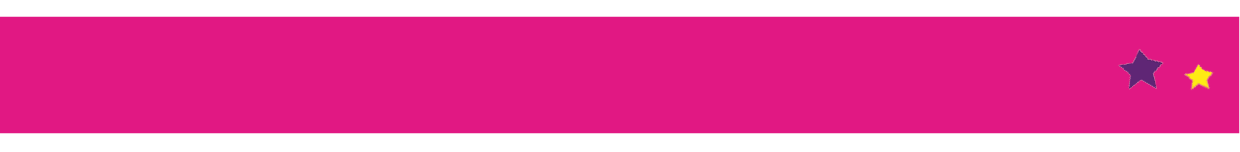 Western Wildcats -  Child Wellbeing and ProtectionWestern Wildcats is fully committed to safeguarding the wellbeing of all children in its care. It recognises the responsibility to promote wellbeing and safe practice and to protect children from harm, abuse and exploitation. For the purposes of this policy and associated procedures a child is recognised as someone under the age of 18 years. Staff and volunteers will work together to embrace difference and diversity and respect the rights of children and young people. Our commitment to protecting children is based on the following principles:The wellbeing of children and young people is the primary concern. All children and young people, whatever their age, culture, disability, gender, language, racial origin, socio-economic status, religious belief and/or sexual identity have the right to protection from all forms of harm and abuse. Child wellbeing and protection is everyone's responsibility. Children and young people have the right to express views on all matters which affect them Western Wildcats will work in partnership together with children and young people and parents/carers to promote the wellbeing, health and development of children and young people participating in the sport.We will: Promote the health and wellbeing of children by providing opportunities for them to take part in sport safely. Respect and promote the rights, wishes and feelings of children. Promote and implement appropriate procedures to safeguard the wellbeing of children and protect them from abuse. Recruit, train, support and supervise staff, members and volunteers to adopt best practice to safeguard and protect children and young people from abuse and to reduce risk.  Require staff, members and volunteers to adopt and abide by this Child Wellbeing and Protection Policy Statement and associated procedures. Respond to any allegations of misconduct or abuse of children and young people in line with the Child Wellbeing and Protection Responding to Concerns Procedure as well as implementing, where appropriate, the relevant disciplinary and appeals procedures. Regularly monitor and evaluate the implementation of this policy and these procedures. The club committee will regularly review this policy and associated procedures:In accordance with changes in legislation and guidance on the protection of children and young people. Or following any changes within Western Wildcats. Following any issues or concerns raised about the wellbeing and protection of children and young people within Western Wildcats. In all other circumstances, at least every three years.